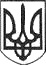 РЕШЕТИЛІВСЬКА МІСЬКА РАДАПОЛТАВСЬКОЇ ОБЛАСТІВИКОНАВЧИЙ КОМІТЕТРІШЕННЯ26 лютого 2021 року                                                                                      № 44Про затвердження нормативівпитного водопостачання для населення         	Керуючись  підпунктом 21 пункту „а” ст. 30  Закону України „Про місцеве самоврядування в Україні”, ст. 29 Закону України „Про питну воду та питне водопостачання”, постановою Кабінету Міністрів України від 25 серпня 2004 року № 1107 „Про затвердження нормативів питного водопостачання”, розглянувши лист комунального підприємства „Решетилівське КП „Водоканал” від 22.02.2021 № 29 та з метою забезпечення раціонального використання водних  ресурсів, підвищення якості надання послуг з водопостачання та водовідведення, виконавчий комітет Решетилівської міської радиВИРІШИВ:1. Затвердити нормативи питного водопостачання для населення Решетилівської міської територіальної громади (додається).2. Комунальному підприємству „Решетилівське КП „Водоканал” (Козубський О.Ю.):1) забезпечити необхідні обсяги постачання води відповідно до затверджених нормативів питного водопостачання населення;2) проводити розрахунки за надані населенню послуги з водопостачання та водовідведення у житловому фонді, не обладнаному засобами обліку, за встановленими нормативами питного водоспоживання.3) довести інформацію про затверджені нормативи питного водопостачання до споживачів через засоби масової інформації. 3. Рішення набирає чинності з 01 березня 2021 року.4. Вважати таким, що втратило чинність, рішення  виконавчого  комітету  селищної  ради  від  30.08.2004 № 162 „Про затвердження норм витрат води Решетилівського КП  „Водоканал”.5. Контроль  за  виконанням даного рішення покласти на заступника міського голови з питань діяльності виконавчих органів ради  Невмержицького Ю.М.Секретар міської ради 		Т.А. МалишЗАТВЕРДЖЕНОрішення виконавчого комітету Решетилівської міської ради 26.02.2021   № 44Нормативи  питного водопостачання для населення Решетилівської міської територіальної громади по комунальному підприємству „Решетилівське КП „Водоканал”Начальник відділу житлово-комунальногогосподарства, транспорту, зв’язку та з питань охорони праці                                                                 С.С. ТищенкоДиректор Решетилівського КП „Водоканал”                             О.Ю. Козубський Об'єкти витрат водиОб'єкти витрат водиОдиниця виміруНорми витрат води (л/добу) Норми витрат води (куб.м/міс.) 11234Житлові будинки з водопроводом і каналізацією без ванн з газопостачаннямЖитлові будинки з водопроводом і каналізацією без ванн з газопостачанням1 особа1444.3Житлові будинки з водопроводом, каналізацією і ванною з газовими водонагрівачамиЖитлові будинки з водопроводом, каналізацією і ванною з газовими водонагрівачами1 особа2527.6Житлові будинки з централізованим гарячим водопостачанням і сидячими ваннамиЖитлові будинки з централізованим гарячим водопостачанням і сидячими ваннами1 особа2768.3Житлові будинки з централізованим гарячим водопостачанням з ваннами завдовжки більше ніж 1 500 ммЖитлові будинки з централізованим гарячим водопостачанням з ваннами завдовжки більше ніж 1 500 мм1 особа3009.0Приватні та малоквартирні житлові будинки з користуванням питною водою з дворових водозабірних колонок або кранівПриватні та малоквартирні житлові будинки з користуванням питною водою з дворових водозабірних колонок або кранів1 особа1805.4Водоспоживання на утримання худоби, птахів і звірівВодоспоживання на утримання худоби, птахів і звірівКорови молочніКорови молочні1 тварина1153.5Вівці Вівці 1 тварина100.3СвиніСвині1 тварина150.5КуриКури1 тварина10.03ІндикиІндики1 тварина1.50.05Качки,гусиКачки,гуси1 тварина20.1Поливання присадибних ділянокПоливання присадибних ділянок1 кв.м60.2